Apply now to be a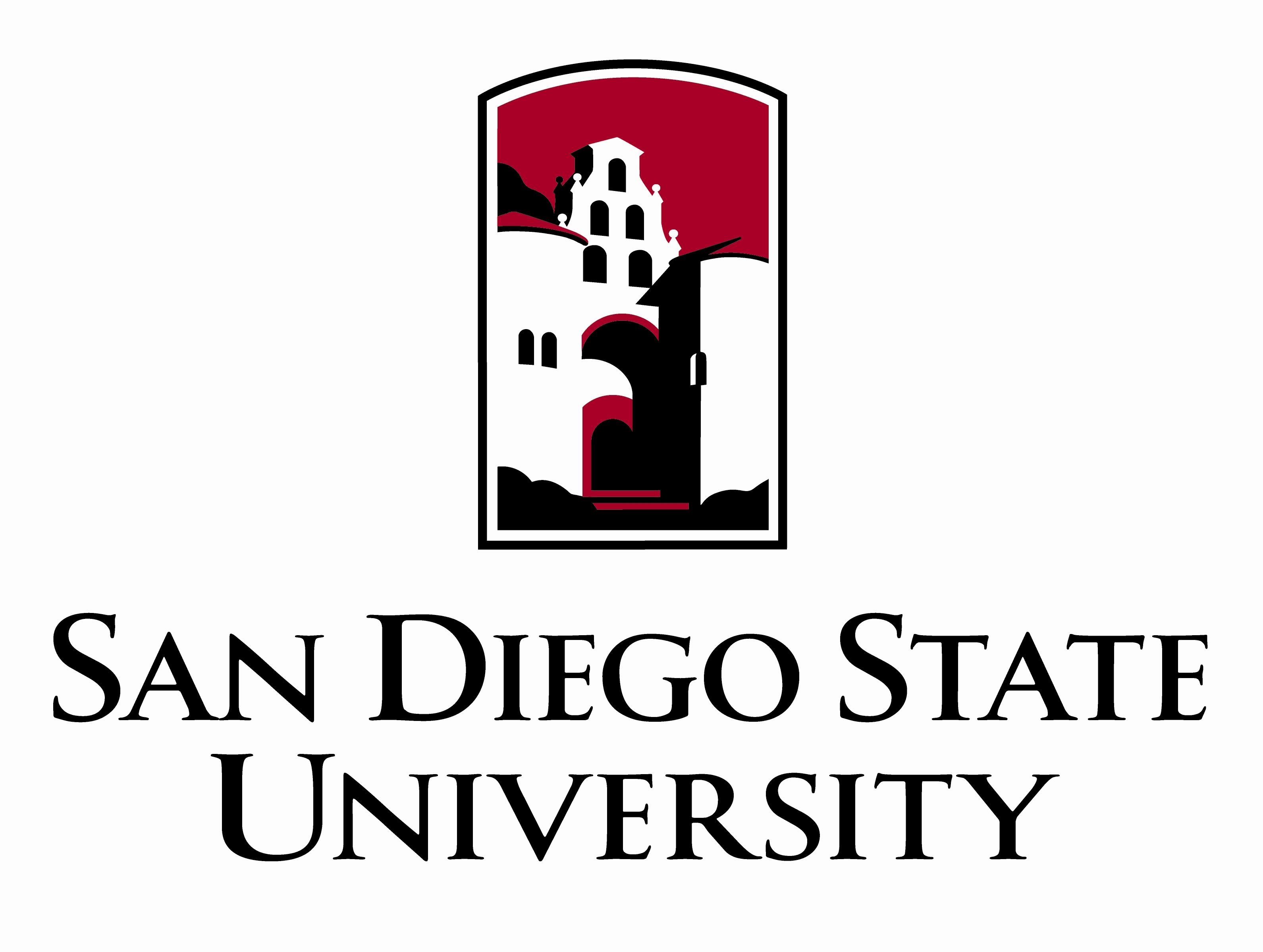 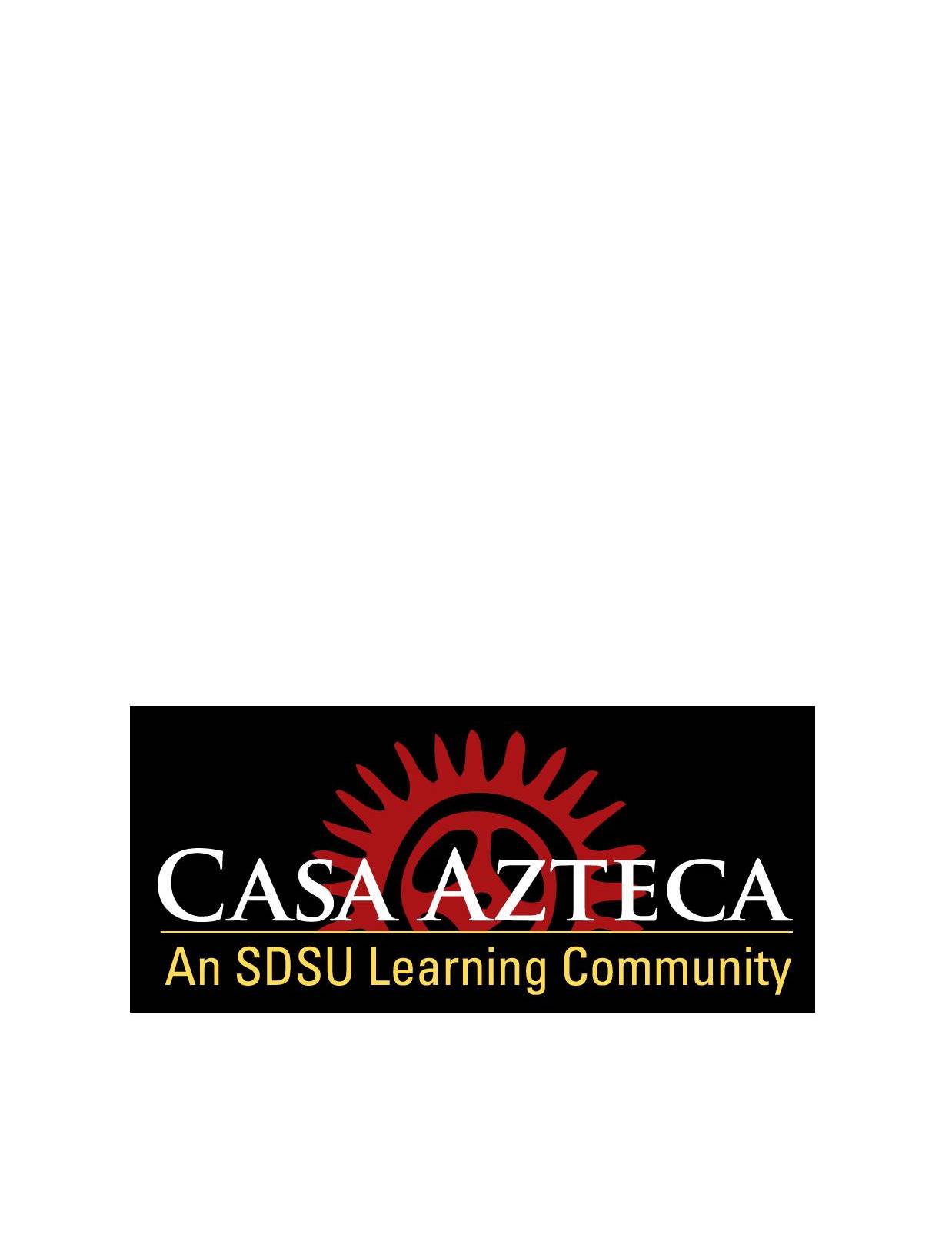 Fall 2011CASA AZTECAPeer Student Life & Leadership offers a wonderful Peer Mentor opportunity for students. In partnership with Casa Familiar, a community resource center in the San Ysidro area, we have created a commuter program for incoming first-time freshmen students. The program is called Casa Azteca.What is Casa Azteca?The goal of Casa Azteca is to assist first time freshmen as they make their transition into . Casa Azteca is a mandatory program for certain students from the San Ysidro, , and  areas. Students will enroll in a Casa Azteca University Seminar course. The Casa Azteca program is designed to help students become academically successful and engaged members of the  community by connecting them with faculty, staff, peers, and student involvement opportunities early in their college career.What is a Peer ?First-generation students with successful university backgrounds and Spanish speaking skills are encouraged to apply but not required. Peer mentors will assist the university seminar instructor with facilitating the transition to the SDSU campus. Peer Mentors will serve as role models and will provide academic advice to Casa Azteca students (academic advising training will be provided).We are looking for students who have experience or are seeking experience with community service organizations that impact the quality of lives of our students. Students who are selected to participate in the Casa Azteca Peer Mentor must be in good academic standing with a minimum of a 2.0 G.P.A.  Experience with community service is not required but preferred.Program Mentors will receive: $400 stipend		Leadership skills	 Mentorship experience Community service experience			 Communication skills Experience leading small group activities/discussions Academic Advising training and experienceIf you are interested in this new and exciting opportunity, complete the attached application and send it along with your résumé to  at mfelix@rohan.sdsu.edu or to our office by Friday, July 29, 2011:	Student Life & Leadership (SSW-1661)	.Call  at (619) 594-1033 if you have any questions.